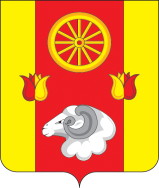 РОСТОВСКАЯ ОБЛАСТЬРЕМОНТНЕНСКИЙ РАЙОНМУНИЦИПАЛЬНОЕ ОБРАЗОВАНИЕ«КАЛИНИНСКОЕ СЕЛЬСКОЕ ПОСЕЛЕНИЕ»СОБРАНИЕ  ДЕПУТАТОВ КАЛИНИНСКОГО СЕЛЬСКОГО ПОСЕЛЕНИЯРЕШЕНИЕ   №  139            от 08.12.2020 г.                                             с. Большое РемонтноеО  внесении изменений в решение Собрания депутатов Калининского сельского поселенияот 17.05.2011г. №96 «Об утверждении Положения о проведении аттестации муниципальных служащихКалининского сельского поселения»        На основании Федерального закона  от 02.03.2007г. № 25-ФЗ «О муниципальной службе в Российской Федерации», Протеста Прокуратуры Ремонтненского района от 26.11.2020г. № 7-19-2020/478, в целях приведения нормативно-правового акта в соответствие  с действующим законодательством, Собрание депутатов Калининского сельского поселенияРЕШИЛО:Внести в решение Собрания депутатов Калининского сельского поселения от 17.05.2011г. №96 «Об утверждении Положения о проведении аттестации муниципальных служащих Калининского сельского поселения» следующие изменения:пункт 17 Положения о проведении аттестации муниципальных служащих Калининского сельского поселения изложить в следующей редакции: «17. По результатам аттестации муниципального служащего аттестационная комиссия выносит решение о том, соответствует муниципальный служащий замещаемой должности муниципальной службы или не соответствует. Аттестационная комиссия может давать рекомендации о поощрении отдельных муниципальных служащих за достигнутые ими успехи в работе, в том числе о повышении их в должности, а в случае необходимости - рекомендации об улучшении деятельности аттестуемых муниципальных служащих».2. Настоящее решение вступает в силу со дня его опубликования (обнародования).Председатель Собрания депутатов –Глава Калининского сельского поселения                                             Г.В. Ворожбитов